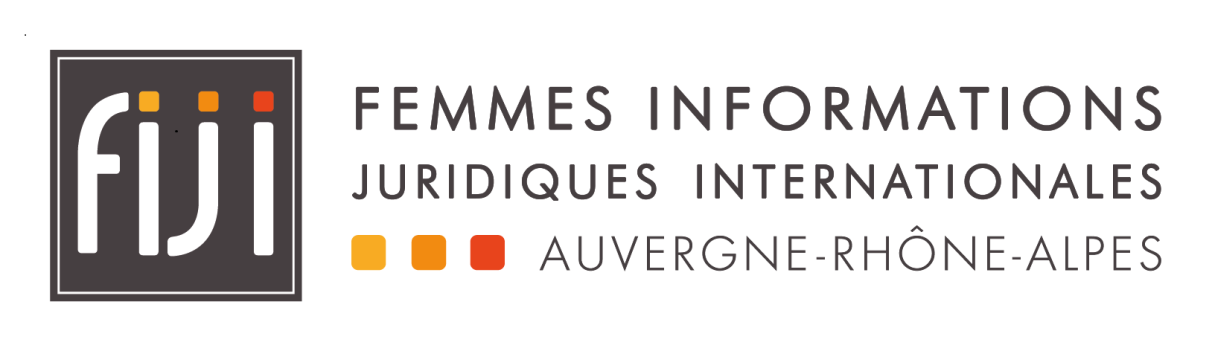 BULLETIN D’INSCRIPTIONA renvoyer avec votre règlement à Femmes Informations Juridiques Internationales Rhône-Alpes64 rue Paul Verlaine69100 Villeurbanne 04 78 03 33 63 info@fiji-ra.frFormations en droit international privé de la familleNom : 	Prénom : 	Tél : …. …. …. …. ….	                                                                        	E-mail : 	Fonction : 	InscriptionL’union en droit international privé : mardi 6 mars 2018 (14h-18h)Le divorce et ses effets en droit international privé : mardi 5 juin 2018 (14h-18h)La filiation en droit international privé : mardi 9 octobre 2018 (14h-18h)Les enlèvements internationaux d’enfants : mardi 4 décembre 2018 (14h-18h)Identification Nom de votre structure 	Adresse 	Code postal : …………………….. Ville : 	…………………………………………………………………………………..Tél : …. …. …. …. ….	                                                                      	E-mail : 	Facturation et règlementPrix par module : 200€ (700€ pour les 4 modules de formation)Nom et adresse de l’organisme à facturer : 	